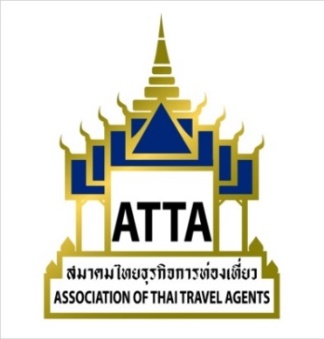 แบบตอบรับร่วมส่งเสริมการขายรายการนำเที่ยวในพื้นที่จังหวัดนครราชสีมา และ จังหวัดบุรีรัมย์ พร้อมเข้าชมการแข่งขันรถจักรยานยนต์ฯ รายการ โมโต จีพี 2019ระหว่างวันที่ 5 – 7 ตุลาคม 2562ณ พื้นที่จังหวัดนครราชสีมา และ บุรีรัมย์************************************************************************************	ลายเซ็น............................................			ประทับตราบริษัท		    วันที่...............................................หมายเหตุราคา 9,900 บาท รวมค่าพาหนะ ค่าที่พักแบบ twin bed (หากต้องการพักเดี่ยว จ่ายเพิ่ม 2,782) ค่าอาหาร ค่าบัตรเข้าชมสถานที่ท่องเที่ยว ค่าภาษี 7% และ อื่นๆแล้วส่งใบตอบรับพร้อมชำระค่าธรรมเนียมการเข้าร่วมงานเป็นเงินสดหรือโอนเข้าบัญชีธนาคารกสิกรไทย สาขาพัฒน์พงศ์ ชื่อบัญชีสมาคมไทยธุรกิจการท่องเที่ยว เลขที่ 011-1-71468-1 ประเภทออมทรัพย์  พร้อมส่งสำเนาใบโอนเงินมาได้ที่อีเมล info@atta.or.th  หรือทาง Fax เบอร์ 02-237-6045 ขอสงวนสิทธิ์สำหรับท่านที่แจ้งชำระเงินก่อนตามลำดับ